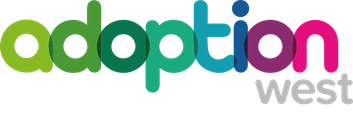 Keeping ConnectedNational conference research references for attendeesContact: Making good decisions for children in public law Research in Practice https://proceduresonline.com/trixcms2/media/15467/rip-contact-doc.pdfThe role of the social worker in adoption – BASW 2018 https://www.basw.co.uk/resources/role-social-worker-adoption-ethics-and-human-rights-enquiry#:~:text=Social%20workers%20are%20central%20to,and%20providing%20post%20adoption%20support.April 2022 Open Adoption Outcomes of Open Adoption from Care An Australian Contribution to an International Debatehttps://www.barnardos.org.au/wp-content/uploads/2022/03/Outcomes-of-Open-Adoption-Executive-Summary-Nov19.pdfhttps://www.education.ox.ac.uk/research/outcomes-of-open-adoption-in-australia/NFJO documentshttps://www.nuffieldfjo.org.uk/our-work/contactRiPhttps://contact.rip.org.uk/topics/supporting-contact/